f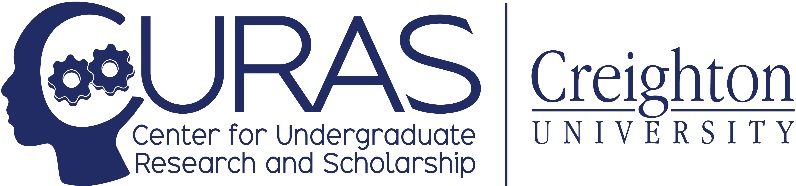  2023 SUMMER UNDERGRADUATE  RESEARCH & CREATIVE PROJECTS  FELLOWSHIP PROGRAMCreighton is committed to promoting research opportunities for undergraduates through the Center for Undergraduate Research and Scholarship (CURAS). One important way CURAS does this is by providing fellowships for students to fund full-time research or development of a creative project conducted during the summer months. CURAS currently offers seven different types of summer awards (see below) through the Summer Undergraduate Research & Creative Projects Fellowship (SURF) Program, open to full-time undergraduate students who will be returning in Fall 2023 for continued full-time study. The SURF program supports ten weeks of full-time (40 hours/week) undergraduate work on an original research or creative project under the supervision of a faculty mentor over the course of the summer. To further assist Summer Undergraduate Research Fellows and their professional development, CURAS will host a Summer Undergraduate Research Workshop Series on campus during the summer of 2023. CURAS SURF Fellows will be required to meet in-person weekly as a group from June 6, 2023 through August 1, 2023 (note: July 4th will not meet because of holiday). Each SURF fellow will additionally be required to present their research in an on-campus forum during the 2023-2024 academic year and submit a final report that summarizes the results of the project and lists notable outcomes such as presentations and publications. Questions about the 2023 Summer Undergraduate Research & Creative Projects Fellowships may be addressed to curas@creighton.edu.APPLICATIONS FOR THE ABOVE AWARDS DUE FEBRUARY 15, 2023 by Noon.APPLICATION OVERVIEW AND INSTRUCTIONS Application. Each application must include the following items:Individuals Eligible for Support. Any student currently enrolled who will be returning to full-time undergraduate study at Creighton for at least the Fall Semester 2023 may submit an application for a CURAS Summer Research & Creative Projects Fellowship. CURAS does not accept joint student proposals for projects to be carried out by more than one student. In submitting a proposal, the applicant is affirming his or her eligibility to receive a fellowship. See award-specific eligibility requirements on the previous page. Faculty Sponsor/Research Mentor. Each student who applies for a fellowship must have a Creighton University faculty sponsor/mentor to supervise her or his project. Applications must be written by the students themselves. Faculty members are welcome to advise students but should not co-author applications.Each project must be supervised from start to finish by a faculty mentor. Faculty members should pay particular attention to issues surrounding research compliance (Institutional Review Board (IRB) processes for human subjects review, use of animals, radiation safety, biohazards, etc.). Students will work with their faculty mentor to submit to IRB in InfoEd portal. Review Process. A panel of faculty members representing the breadth of subjects studied across the university and the relevant bodies supporting these awards, will review applications and make recommendations to the Director of CURAS. The review panel may include faculty members suggested by the applicants.Reviewers will be directed to consider the following criteria in their deliberations:the clarity, coherence, elegance, interest, and potential impact of the proposed projectthe qualifications of the applicant, including academic record and prior experience in independent researchthe strength of support evidenced in faculty lettersthe practicability of the project within the ten-week fellowship periodAdditional Requirements. During the summer of 2023, fellowship recipients will be required to participate in a weekly Summer Undergraduate Research Workshop Series. During the 2023-2024 academic year, fellowship recipients will be required to present the work they complete as a fellow at University Research Week/St Albert’s Day. In addition, in the spring of 2024 students will be required to respond to a brief survey which summarizes fellowship outcomes, including any conference presentations or publications that the project yields. Details and format of both the on-campus presentations and the final report will be announced at a later date.Questions about the Summer Undergraduate Research & Creative Projects Fellowships may be addressed to Dr. Amanda Holman at amandaholman@creighton.eduPLEASE CONTINUE TO CHECK THE CURAS TWITTER ACCOUNT (@CU_CURAS) FOR OTHER UNDERGRADUATE RESEARCH & SCHOLARSHIP OPPORTUNITIES.2023 SUMMER UNDERGRADUATE RESEARCH & CREATIVE PROJECTS FELLOWSHIP PROGRAM COVER SHEETStudent Name: NetID:Email:Current Local Mailing Address:Permanent Mailing Address (e.g., home and/or parents): Phone:Year at CU (bold/highlight one):	   FIRST		SECOND	THIRD	FOURTH Major:					GPA: Are you a U.S. citizen (bold/highlight one)? YES	NOStudent Information: Are you an honors student (bold/highlight one)?		YES   NOAre you a history major or minor (bold/highlight one)? 	YES   NOAre you in the Business School (bold/highlight one)?		YES   NOAre you in the College of Nursing (bold/highlight one)?  	YES   NODoes your proposed research project focus on a topic directly tied to materials	 	YES  NO			found in the archives or rare books collections?Did you apply for the 2023 Clare Boothe Luce Scholarship (bold/highlight one)? 	YES   NOTitle of Proposed Research Project:Faculty Research Mentor:Note: Your mentor must submit a letter of recommendation as a PDF document via BlueQ Link at: https://blueq.co1.qualtrics.com/jfe/form/SV_cSb6OiRgDEuJW4uName of the Second Creighton Faculty Member Recommendation Form:  Note: This faculty will submit a short recommendation form on your behalf (see next page). Your second faculty member must upload their completed recommendation form as a PDF document via BlueQ Link at: https://blueq.co1.qualtrics.com/jfe/form/SV_bqHzUsz0Bh87XN4Provide the names and email addresses of 3 potential reviewers. These should be Creighton faculty members who may have some background with your research topic but who are not either of your recommenders. Reviewers should not have a familial relationship with you or your mentor, nor should they be co-authors or collaborators with your mentor or with you on this project. We strongly recommend you work in close consultation with your mentor to determine the best reviewers.1)2)3)On-campus housing will be available to a limited number of SURF participants at a discounted rate of 50%. Are you interested in learning more about this housing option? (bold/highlight one) 	YES	NOPlease include this form as the first page of your proposal, the entirety of which should be uploaded and submitted via BlueQ form provided: https://blueq.co1.qualtrics.com/jfe/form/SV_7NyBF07zI5bw1Qa  CURAS Summer Undergraduate Research & Creative Projects Fellowship ProgramRecommendation FormDirections: This form is to be completed by the applicant’s second recommender only. The faculty mentor for the project (first recommender) should submit a narrative letter assessing the student and project. Applicant’s Name: Recommender Name: Recommender Title: How long and in what capacity have you known the applicant?Please assess the applicant’s aptitude at the following characteristics, using the scale below: 1 = poor; 2 = below average; 3 = average; 4 = good; 5 = exceptional; UK = unknown/no basis for judgement	1 	2	3	4	5	UKWritten Comments: Please provide a few sentences of why this applicant would make a great SURF recipient (please only write 200 words or less).  Faculty must upload completed recommendation form as a PDF document via BlueQ Link at: https://blueq.co1.qualtrics.com/jfe/form/SV_bqHzUsz0Bh87XN4Deadline: February 15, 2023 12:00 pmDEANS’, FERLIC, HONORS, HISTORY, AND CURAS DIRECTOR’S FELLOWSHIPSDEANS’, FERLIC, HONORS, HISTORY, AND CURAS DIRECTOR’S FELLOWSHIPSDEANS’, FERLIC, HONORS, HISTORY, AND CURAS DIRECTOR’S FELLOWSHIPSStudent Stipend: $4000Supply Stipend: $500Faculty Honorarium: $1500College of Arts and Sciences Dean’s Summer Undergraduate Research Fellowships Sponsored by the Dean of the College of Arts & Sciences.Eligibility: All College of Arts & Sciences (CCAS) students; research in any field of study. College of Arts and Sciences Dean’s Summer Undergraduate Research Fellowships Sponsored by the Dean of the College of Arts & Sciences.Eligibility: All College of Arts & Sciences (CCAS) students; research in any field of study. College of Arts and Sciences Dean’s Summer Undergraduate Research Fellowships Sponsored by the Dean of the College of Arts & Sciences.Eligibility: All College of Arts & Sciences (CCAS) students; research in any field of study. Ferlic Summer Undergraduate Research FellowshipsMade possible by a generous donation from alumnus Dr. and Mrs. Randolph Ferlic to support undergraduate research in the physical or biological sciences and math.Eligibility: All CCAS students; research in the fields of biochemistry, biology, chemistry, environmental science, mathematics, neuroscience, and physics.Ferlic Summer Undergraduate Research FellowshipsMade possible by a generous donation from alumnus Dr. and Mrs. Randolph Ferlic to support undergraduate research in the physical or biological sciences and math.Eligibility: All CCAS students; research in the fields of biochemistry, biology, chemistry, environmental science, mathematics, neuroscience, and physics.Ferlic Summer Undergraduate Research FellowshipsMade possible by a generous donation from alumnus Dr. and Mrs. Randolph Ferlic to support undergraduate research in the physical or biological sciences and math.Eligibility: All CCAS students; research in the fields of biochemistry, biology, chemistry, environmental science, mathematics, neuroscience, and physics.Honors Program Summer Undergraduate Research FellowshipSponsored by the Director of the Honors Program.Eligibility: Students who are members of the Honors Program; research in any field of study.Honors Program Summer Undergraduate Research FellowshipSponsored by the Director of the Honors Program.Eligibility: Students who are members of the Honors Program; research in any field of study.Honors Program Summer Undergraduate Research FellowshipSponsored by the Director of the Honors Program.Eligibility: Students who are members of the Honors Program; research in any field of study.History Department Summer Undergraduate Research FellowshipMade possible by a generous donation from a Creighton History alumnus to support undergraduate research in history.Eligibility: Students who have declared a major or minor in History.History Department Summer Undergraduate Research FellowshipMade possible by a generous donation from a Creighton History alumnus to support undergraduate research in history.Eligibility: Students who have declared a major or minor in History.History Department Summer Undergraduate Research FellowshipMade possible by a generous donation from a Creighton History alumnus to support undergraduate research in history.Eligibility: Students who have declared a major or minor in History.CURAS Director’s Summer Undergraduate Research FellowshipsMade possible by a generous donation from a Creighton family to support undergraduate research in STEM fields. Eligibility: All CCAS students; research in the fields of biochemistry, biology, chemistry, environmental science, mathematics, neuroscience, and physics.CURAS Director’s Summer Undergraduate Research FellowshipsMade possible by a generous donation from a Creighton family to support undergraduate research in STEM fields. Eligibility: All CCAS students; research in the fields of biochemistry, biology, chemistry, environmental science, mathematics, neuroscience, and physics.CURAS Director’s Summer Undergraduate Research FellowshipsMade possible by a generous donation from a Creighton family to support undergraduate research in STEM fields. Eligibility: All CCAS students; research in the fields of biochemistry, biology, chemistry, environmental science, mathematics, neuroscience, and physics.Heider College of Business Dean’s Summer Undergraduate Research FellowshipSponsored by the Dean of the Heider College of Business.Eligibility: All Heider College of Business students; research in any field of study.Heider College of Business Dean’s Summer Undergraduate Research FellowshipSponsored by the Dean of the Heider College of Business.Eligibility: All Heider College of Business students; research in any field of study.Heider College of Business Dean’s Summer Undergraduate Research FellowshipSponsored by the Dean of the Heider College of Business.Eligibility: All Heider College of Business students; research in any field of study.College of Nursing Dean’s Summer Undergraduate Research FellowshipSponsored by the Dean of the College of Nursing.Eligibility: All College of Nursing students; research in any field of study.College of Nursing Dean’s Summer Undergraduate Research FellowshipSponsored by the Dean of the College of Nursing.Eligibility: All College of Nursing students; research in any field of study.College of Nursing Dean’s Summer Undergraduate Research FellowshipSponsored by the Dean of the College of Nursing.Eligibility: All College of Nursing students; research in any field of study.Archives & Special Collections Research FellowshipSponsored by Creighton University LibrariesEligibility: All students who plan to undertake a research project focused on content found in the University Libraries archives collections or rare book collections in a research project.Archives & Special Collections Research FellowshipSponsored by Creighton University LibrariesEligibility: All students who plan to undertake a research project focused on content found in the University Libraries archives collections or rare book collections in a research project.Archives & Special Collections Research FellowshipSponsored by Creighton University LibrariesEligibility: All students who plan to undertake a research project focused on content found in the University Libraries archives collections or rare book collections in a research project.Required Application ElementsA completed cover sheet (Please use the attached cover sheet template).An abstract of the proposal that includes the specific goals of the project (maximum 250 words).A proposal narrative which describes the project to be undertaken (maximum 1750 words).The proposal narrative should be written for reviewers who may be unfamiliar with the applicant’s discipline.Applicants are respectfully reminded that clarity is always far more important than length. A biographical sketch of the applicant in narrative form, indicating any previous research experience and how the proposed project relates to her or his academic and career plans (maximum 250 words).A simple budget showing all expenses associated with the project, which expenses will be covered by the supply stipend ($500), and the source of any additional funding.Funds may NOT be transferred from the student stipend for supplies.The supply stipend may NOT be used for conference travel.A research schedule demonstrating a plan of action for completing the project over the course of the summer. This schedule should include the nature and frequency of student-mentor meetings, as well as any travel required for the project. Please keep in mind that most projects should be completed over the course of ten weeks of full-time research (40 hours/week). If your plan deviates from the standard ten weeks of full-time research (40 hours/week), you must provide a detailed justification. (250 words)A narrative letter of support from the Creighton faculty sponsor/research advisor. Faculty mentor’s recommendation letter should be submitted as a PDF document to the following BlueQ link: https://blueq.co1.qualtrics.com/jfe/form/SV_cSb6OiRgDEuJW4u  by noon on February 15, 2023.Students may not submit letters on their own behalf.A recommendation form filled out by a second faculty member at Creighton (found at https://my.creighton.edu/curas/currentstudents/summerundergraduateresearchfellowships/) The second faculty member’s recommendation form should be submitted as a PDF document to the following BlueQ link: https://blueq.co1.qualtrics.com/jfe/form/SV_bqHzUsz0Bh87XN4 by noon on February 15, 2023.Students may not submit letters on their own behalf.DeadlineStudents must upload and submit items a-f as a single PDF document via BlueQ Link at: https://blueq.co1.qualtrics.com/jfe/form/SV_7NyBF07zI5bw1QaThe deadline for submitting Summer 2023 proposals via BlueQ link is Wednesday February 15, 2023, by noon.  Enthusiasm for research and commitment to projectCommunication skillsWork ethicIntellectual aptitudePersonal responsibilityPreparedness/background in research areaImportance of research experience to applicant’s future